NON CHAMPIONSHIP SHOW                                                                                             Saturday 22 April 2017 at 2pm CAPE HANDLERS DOG CLUB THEO MARAIS PARK KOEBERG ROAD MILNERTON  BREED R50 per dog per class – Entries on the day from 12 noonBank Details should you wish to pre-enter: Nedbank Stellenbosch Branch Code: 107110Account Number: 1033576050Breed Classes Baby Puppy *	4 to 6 monthsMinor Puppy 	6 to 9 months Puppy 	9 to 12 months Junior 	12 to 18 months Graduate 	18 to 24 months SA Bred 	Must be bred in SA Neutered Dog* 	Veteran	7years and older Open 	Unrestricted Champion 	Champions only*Baby puppy – neutered dogs not eligible for Best of Breed Compete for Best Baby Puppy in Show and Best Neutered Dog in Show 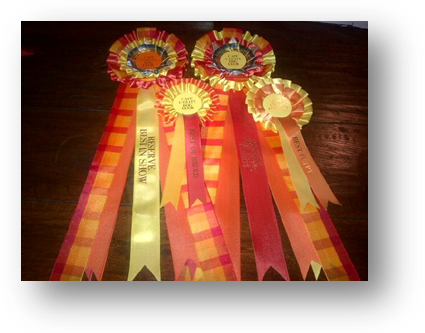 BEST IN SHOW ORDER OF JUDGING Best Baby Puppy Best Neutered Dog Best Junior Best Veteran Best Puppy Best in Show This show will be held under the Rules and Regulations of the Kennel Union of Southern Africa.
All Exhibitors/Handlers are personally responsible for the control of their dogs at all times and shall be personally liable for any claims which may be made in respect of injuries which may arise or be caused by their dogs.Right of admission reservedTHIS SHOW IS BEING HELD IN CONJUCTION WITH OTHER UTILITY BREED SHOWS NOTE:Please keep the sports ground and club house clean and tidy. All exhibitors/handlers are personal responsible for the control of their dogs at all times and shall be personally liable for any claims which may be made in respect of injuries and/or damage which may arise or be caused by their dogs. Dogs must be kept on a lead/leash or firmly secured at all times. SATURDAY 10:00 AM SATURDAY 14:00 3 SEPARATE RINGS – 3 SEPARATE JUDGES CAPE UTILITY DOG CLUB BREEDS DIVIDED ACROSS 3 JUDGES ALL ‘BEST IN SHOW’ TITLESWILL BE JUDGED BY ALL 3 JUDGES CAPE BULLDOG CLUB CAPE UTILITY DOG CLUB BREEDS DIVIDED ACROSS 3 JUDGES ALL ‘BEST IN SHOW’ TITLESWILL BE JUDGED BY ALL 3 JUDGES FRENCH BULLDOG CLUB OF THE WESTERN CAPE CAPE UTILITY DOG CLUB BREEDS DIVIDED ACROSS 3 JUDGES ALL ‘BEST IN SHOW’ TITLESWILL BE JUDGED BY ALL 3 JUDGES MOTHER CITY POODLE CLUB CAPE UTILITY DOG CLUB BREEDS DIVIDED ACROSS 3 JUDGES ALL ‘BEST IN SHOW’ TITLESWILL BE JUDGED BY ALL 3 JUDGES 